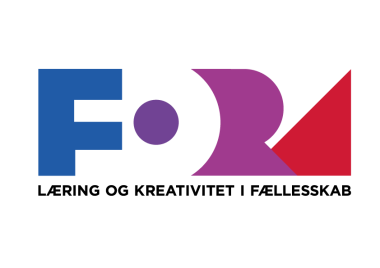 Forslag til vedtægter for medlemsforeninger i Fora§ 1 Foreningens navn Foreningens navn er                                                                med hjemsted i       ______                        kommune.§ 2 LandsforbundForeningen er medlem af Landsforbundet Fora§ 3 FormålForeningens formål er at fremme og udvikle en folkeoplysning, der er relevant og vigtig for den enkelte og for fællesskabetForeningen arbejder for at fremme og udvikle den danske husflid samt bevare og videregive de håndværksmæssige og kulturelle værdier§ 4 VirksomhedFormålet søges opnået gennem folkeoplysende kurser og andre former for folkeoplysende aktivitet, herunder debatter og udstillinger inden for relevante fag og emner§ 5 MedlemmerAlle kan blive medlemmer af foreningen, såfremt de kan tilslutte sig formålet. Medlemmerne hæfter ikke personligt for foreningens økonomi§ 6 GeneralforsamlingForeningens øverste myndighed er generalforsamlingen. Den ordinære generalforsamling afholdes normalt i perioden 15. februar til 15. marts og indkaldes med mindst 14 dages varsel.Indkaldelsen skal ske skriftligt og med dagsorden indeholdende mindst følgende punkter:1. Valg af dirigent og referent.2. Formandens beretning.3. Fremlæggelse og godkendelse af revideret regnskab.4. Indkomne forslag fra medlemmerne5. Valg af formand.6. Valg af ørige bestyrelse.7. Procedure for valg af deltagerrepræsentant.8. Valg af revisor og revisorsuppleant eller valg af statsautoriseret revisor.9. Fastsættelse af kontingent.10. Eventuelt§ 7 BestyrelsenStk. 1. Bestyrelsen består af mindst 5 medlemmer valgt af generalforsamlingen. Efter generalforsamlingens nærmere bestemmelse skal der være mulighed for at vælge et bestyrelsesmedlem blandt og af deltagerne i foreningens aktiviteter. Endvidere deltager foreningens skoleleder og 1 - 2 repræsentanter udpeget af og blandt foreningens lærerkreds og øvrige ansatte personer i bestyrelsens møder uden stemmeret. Stk. 2. For bestyrelsesmedlemmerne gælder dansk rets almindelige erstatningsregler, men medlemmerne hæfter i øvrigt ikke personligt for foreningens økonomiske forpligtelser.§ 8 LedelseBestyrelsen ansætter og afskediger en skoleleder og fastsætter dennes løn og arbejdsvilkår. Skolelederen er ansvarlig over for bestyrelsen og myndighederne. Skolelederen har den administrative, regnskabsmæssige og pædagogiske ledelse i henhold til Folkeoplysningsloven.Skolelederen udarbejder undervisnings- og aktivitetstilbud i henhold til programmet og træffer de fornødne aftaler med lærerne.§ 9 RegnskabRegnskabsåret følger kalenderåret. Foreningens regnskab revideres af revisor i henhold til kommunens tilskudsmodel og regler for regnskabsaflæggelse og revision. Det reviderede regnskab udsendes sammen med dagsordenen til den ordinære generalforsamling.Foreningen tegnes i økonomisk henseende af formanden i forening med et andet bestyrelsesmedlem.§ 10 Ekstraordinær generalforsamlingEkstraordinær generalforsamling skal afholdes, såfremt flertallet af bestyrelsesmedlemmerne eller l/4 af medlemmerne skriftligt forlanger det. Generalforsamlingen indkaldes med mindst 2 ugers varsel med opgivelse af dagsorden. Reglerne om ordinær generalforsamling finder tilsvarende anvendelse her.§ 11 VedtægtsændringerVedtægterne kan ændres med 2/3 flertal på generalforsamlingen, når ændringsforslagene er udsendt sammen med en rettidigt udsendt dagsorden. Vedtægterne skal være i overensstemmelse med vedtægterne for Fora.§ 12 Nedlæggelse af foreningenStk. 1. Beslutning om nedlæggelse af foreningen kan kun ske på en normalt indvarslet generalforsamling, hvor nedlæggelsen er et selvstændigt punkt på dagsordenen, og hvor mindst 2/3 af de fremmødte stemmer for nedlæggelsen. Beslutningen skal bekræftes af 2/3 af de fremmødte på en yderligere normalt indvarslet generalforsamling, der tidligst afholdes 14 dage efter den første.Stk. 2. Med henblik på at sikre overholdelse af formalia i forbindelse med foreningens lukning, herunder placering/forbrug af eventuelt overskydende midler mv., skal Fora orienteres senest i forbindelse med indkaldelsen til den første generalforsamling, hvor nedlæggelsen skal til afstemning.§ 13 Anvendelse af foreningens midlerVed nedlæggelse af foreningen overgår eventuelle aktiver til Fora, eller til Dansk Husflidsselskab mindefond, hvor de kan anvendes til støtte for andre husflidsforeninger. Bestyrelsen beslutter fordelingen af eventuelle aktiver mellem de nævnte formål. § 14 IkrafttrædelseDisse vedtægter er i overensstemmelse med vedtægterne for Fora og træder efter godkendelse i Fora i kraft den                 20      _. De erstatter hidtil gældende vedtægter. Således vedtaget på generalforsamlingen den ___________Bestyrelsens underskrifter: